LiteracyReading: Continue to read at home and take AR quizzeshttps://ukhosted3.renlearn.co.uk/2235372/default.aspxMonday: Spelling Activity:Please refer to See Saw for Group TasksTuesday: Grammar: Using hyphensLink: https://www.youtube.com/watch?v=1F7wFwdcfKgPlease refer to See Saw for Group TasksWednesday: Writing: Creative WritingGroup 1 and Group 4: Please complete the Creative Writing Activity in your Literacy Book.  Thank you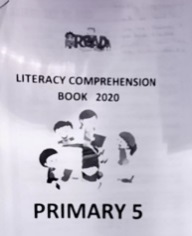 Thursday: Comprehension: Please complete a comprehension from the ‘Literacy Comprehension Booklet’ – this booklet was sent home.Friday: Friday TestAsk an adult or sibling to test you!Handwriting – try writing your spelling words in cursive scriptNumeracyMonday: Greater than and less than symbolsLink: Greater Than Less Than Song for Kids | Comparing Numbers by Place Valuehttps://www.youtube.com/watch?v=3qisu9NF1_0Link: Number Gators (Greater Than, Less Than Symbols Song)https://www.youtube.com/watch?v=M6Efzu2slaIPlease refer to See Saw for Group TasksTuesday: Greater than and less than symbolsLink: Comparing Large Numbers - Greater Than, Less Than, and Equal - 2nd Grade Math (2.NBT.4)https://www.youtube.com/watch?v=hLsnpcP8hu0Please refer to See Saw for Group TasksWednesday:Times Tables Rock Stars or NumbotsThursday: Probability – likelihoodLink: Probability PowerPoint Lesson for Third Grade-Revised Version https://www.youtube.com/watch?v=ihH7ZXemEdIPlease refer to See Saw for Group TasksFriday: Weekly Challenge!Ask an adult or sibling to test you!Other Curriculum AreasTopic: Natural Disasters/ Extreme EarthTsunamiLinks: https://www.youtube.com/watch?v=64FxBgv0n2ohttps://www.ready.gov/kids/games/disaster-master-game   We would like you to complete some of the following activities:  Make a safety poster about how to survive a Tsunami.  Look at the work of the artist Hokusai - his work called The Great Wave of Kanagawa. Can you create a piece of art like this? Watch the film ‘Impossible’ movie trailerhttps://www.youtube.com/watch?v=Bgw394ZKsis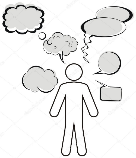 Imagine you are there, draw an outline like this and note your thoughts and feelings 